Thank you for your interest in our online Good News Club. All children are welcome with their parent’s permission. Parents are also welcome.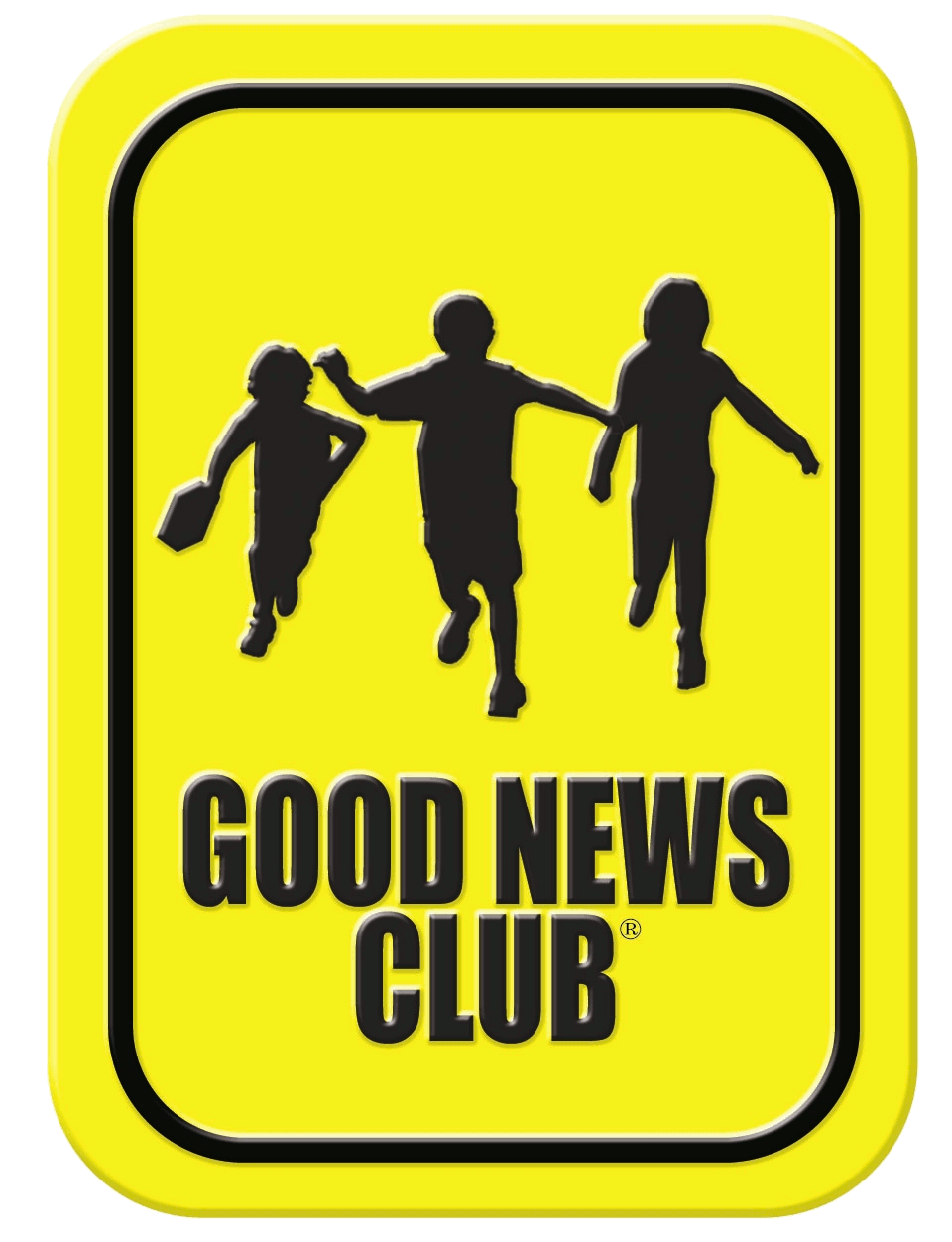 This registration is for the online Good News Club hosted by: Dates: 	Time: List children’s names and grades.Name of School: County: 			State: Family email address:  Family phone number:    My children, listed on this form, have permission to attend the CEF online Good News Club.Parent/guardian signature:  	      	Date: (NOTE: On electronic forms, your typed signature has the same effect as your written signature.)When we receive your completed registration form we will send information on how to access the online Good News Club.  For your child’s safety, only children with permission from parents may attend.  Also, teachers in our clubs have been screened according to the Child Protection Policy of Child Evangelism Fellowship. Children may invite friends by using a copy of this Registration Form and/or Invitation Flyers which are available by contacting Brenda Rosser, brendarosser@aol.com.Return completed form to brendarossser@aol.com or print and mail to:	Brenda Rosser	Hope Fellowship Church	PO Box 614	Kimberling City, MO 65686Please feel free to contact us with questions.  BRENDA ROSSER, brendarosser@aol.com, 636-290-1328.Good News Club is a ministry of Child Evangelism Fellowship®.   First Name:  Last Name:  Grade:  First Name:  Last Name:  Grade:  First Name:  Last Name:  Grade:  First Name:  Last Name:  Grade:  